РЕШЕНИЕРассмотрев проект решения Городской Думы Петропавловск-Камчатского городского округа о делегировании депутата Городской Думы Петропавловск-Камчатского городского округа в состав Общественной молодежной палаты (Молодежного парламента) при Государственной Думе Федерального Собрания Российской Федерации, внесенный председателем Городской Думы Петропавловск-Камчатского городского округа Лимановым А.С., в соответствии со статьей 60 Решения Городской Думы Петропавловск-Камчатского городского округа от 13.07.2018 № 82-нд «О Регламенте Городской Думы Петропавловск-Камчатского городского округа» Городская Дума Петропавловск-Камчатского городского округаРЕШИЛА:1. Делегировать в состав Общественной молодежной палаты (Молодежного парламента) при Государственной Думе Федерального Собрания Российской Федерации Лескова Бориса Андреевича, депутата Городской Думы Петропавловск-Камчатского городского округа по избирательному округу № 5.2. Настоящее решение вступает в силу со дня его подписания.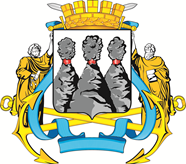 ГОРОДСКАЯ ДУМАПЕТРОПАВЛОВСК-КАМЧАТСКОГО ГОРОДСКОГО ОКРУГАот 21.12.2022 № 79-р6-я сессияг.Петропавловск-КамчатскийО делегировании депутата Городской Думы Петропавловск-Камчатского городского округа в состав Общественной молодежной палаты (Молодежного парламента) при Государственной Думе Федерального Собрания Российской ФедерацииПредседатель Городской Думы Петропавловск-Камчатского городского округаА.С. Лиманов